Klauzula informacyjna — umowa cywilno-prawnaADMINISTRATOR DANYCH OSOBOWYCHAdministratorem Pani/Pana danych osobowych Miejskie Przedszkole Nr 3im. Marii Kownackiej, ul. Skarbowa 24, 68-100 ŻagańINSPEKTOR OCHRONY DANYCHKontakt z Inspektorem Ochrony Danych Osobowych: Jędrzej Bajer tel. 533807040, e-mail iod@odoplus.plCELE PRZETWARZANIA I PODSTAWA PRAWNAPani/Pana dane osobowe przetwarzane będą w celu realizacji umowy oraz wypełnienia obowiązku prawnego ciążącego na administratorze - na podstawie art. 6 ust. 1 lit. b ogólnego rozporządzenia o ochronie danych osobowych z dnia 27 kwietnia 2016 r. (dalej RODO).ODBIORCY DANYCHOdbiorcami danych osobowych mogą być podmioty uprawnione do ich uzyskania na podstawie przepisów obowiązującego prawa oraz na podstawie zawartych przez Administratora umów powierzenia.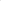 OKRES PRZECHOWYWANIA DANYCHDane osobowe przechowywane będą przez okres wymagany przepisami prawa podatkowego i ubezpieczeń społecznych. PRAWA PODMIOTÓW DANYCH1.   Na każdym etapie przetwarzana danych osobowych przysługuje Pani/Panu prawo do:sprostowania (poprawienia) danych,ograniczenia przetwarzania danych,dostępu do danych (w tym kopii tych danych),wniesienia skargi do organu nadzorczego tj. Prezesa Urzędu Ochrony Danych Osobowych.INFORMACJA O DOWOLNOŚCI LUB OBOWIĄZKU PODANIA DANYCHPodanie danych osobowych jest dobrowolne, jednak odmowa ich podania skutkować będzie brakiem możliwości zawarcia umowy.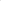 INFORMACJA O PROFILOWANIUPani/Pana dane nie będą przetwarzane w sposób zautomatyzowany i nie będą poddawane profilowaniu.